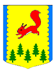 КРАСНОЯРСКИЙ КРАЙПИРОВСКИЙ РАЙОНПИРОВСКИЙ РАЙОННЫЙ СОВЕТ ДЕПУТАТОВРЕШЕНИЕ	В соответствии с Федеральным законом от 27.07.2010 №210-ФЗ «Об организации предоставления государственных и муниципальных услуг», Градостроительным кодексом, руководствуясь Уставом Пировского района, Пировский районный Совет депутатов РЕШИЛ:	1.Внести в Перечень муниципальных услуг, предоставляемых органами местного самоуправления и подведомственными им учреждениями, утвержденным решением Пировского районного Совета депутатов от 25.03.2016 №6-32р следующие изменения.	1)Раздел «Имущественно-земельные отношения, строительство» дополнить строками 24, 25, 26, 27, 28 следующего содержания: 	2) Строки 24, 25, 26 разделов «Архивное дело» и «Социальная защита населения» считать строками 29, 30, 31.	2.Решение вступает в силу с момента официального опубликования в районной газете «Заря».25.04.2019с. Пировское№ 41-247рО внесении изменений в Перечень муниципальных услуг, предоставляемых органами местного самоуправления и подведомственными им учреждениями, утвержденным решением Пировского районного Совета депутатов от 25.03.2016 №6-32р 24.Внесение изменений в разрешение на строительство25.Продление срока действия разрешения на строительство26.Предоставление земельных участков, находящихся в собственности муниципального образования Пировский район, государственная собственность на которые не разграничена, на праве безвозмездного пользования.27.Выдача уведомления о соответствии (несоответствии) указанных в уведомлении о планируемом строительстве параметров объекта индивидуального жилищного строительства или садового дома установленным параметрам и допустимости (недопустимости) размещения объекта индивидуального жилищного строительства или садового дома на земельном участке28.Предоставление сведений, содержащихся в информационной системе обеспечения градостроительной деятельностиПредседатель Пировского районного Совета депутатов                  Глава Пировского района____________ Г.И. Костыгина                 ____________ А.И. Евсеев